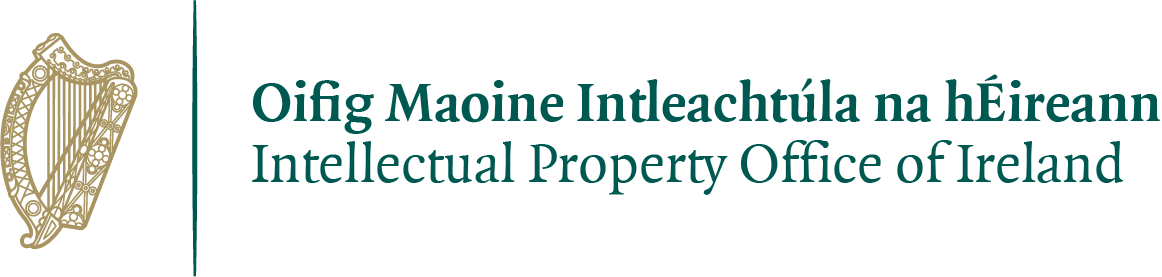 Industrial and Commercial Property (Protection) Act, 1927 Industrial Designs Act, 2001 APPLICATION TO REGISTER DETAILS OF A LICENCEThe Proprietor named herein hereby applies to have particulars of a licence, as described herein, entered in the Register.Reference No. of Proprietor/Agent:Design(s) Registration Number(s):Name and Address of Proprietor/Licensor:Name and Address of Licensee:Is the licence exclusive or non-exclusive?6.   Details of duration of Licence:      Classes in respect of which the licence is to be registered, please             signify which is applicable:All classes for which the Design(s) is/are registeredor(ii)	If class limitation, please specify and give a description of the limitation.      Other limitation (i.e. use of the Design(s) in a particular manner or        particular locality):	Is the licence limited otherwise than as described at 7 (ii) above?	If yes, please describe limitation.   	Nature and date of the document on which the interest of the Licensee      	is based:10.       Address for Service of Proprietor/Licensor11.	Fees enclosed:          €……….Signature by or on behalf of			Proprietor/Grantor of licence	 _________________________________Name and Status of Signatory:         ________________________________Date: _______________________						